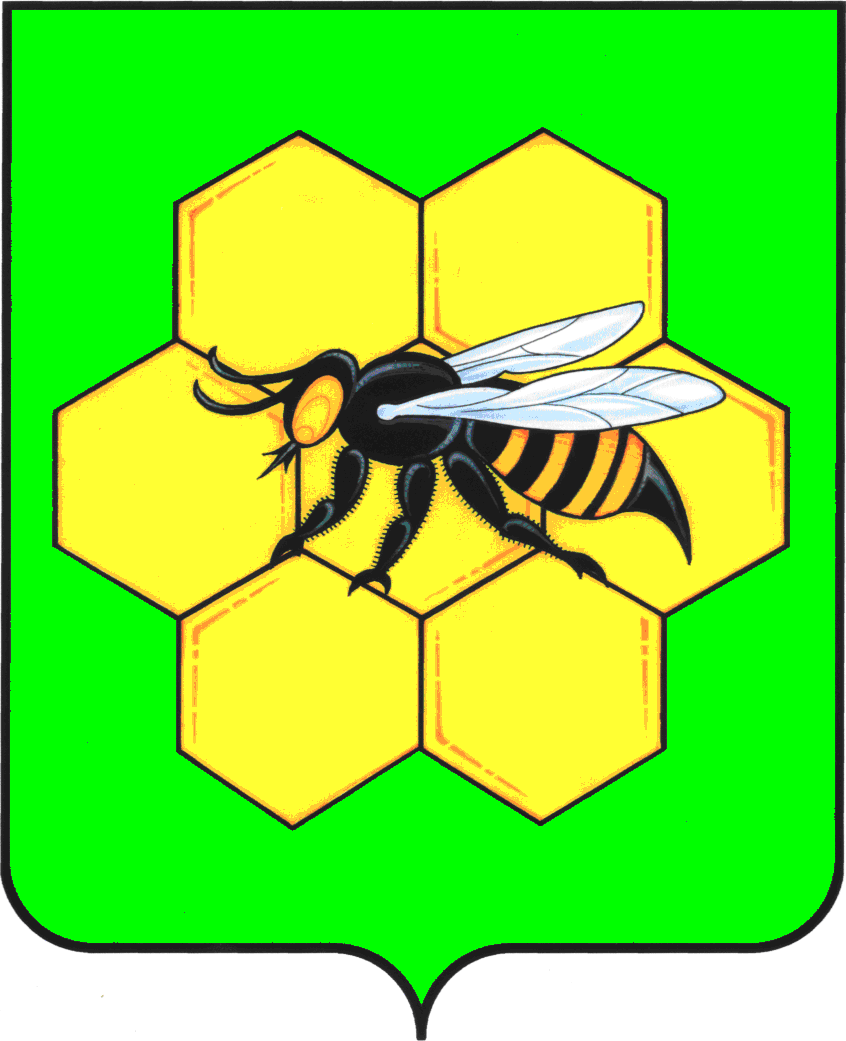 СОБРАНИЕ ПРЕДСТАВИТЕЛЕЙ СЕЛЬСКОГО ПОСЕЛЕНИЯ ПАДОВКАМУНИЦИПАЛЬНОГО РАЙОНА ПЕСТРАВСКИЙ САМАРСКОЙ ОБЛАСТИЧЕТВЕРТОГО СОЗЫВА
Р Е Ш Е Н И Е  № 8от «22» сентября  2020 г.О назначении членов конкурсной комиссии  по отбору кандидатур на должность Главы сельского поселения Падовка муниципального района Пестравский Самарской областиВ соответствии с Федеральным законом от 06.10.2003 № 131-ФЗ «Об общих принципах организации местного самоуправления в Российской Федерации», Уставом сельского поселения Падовка муниципального района Пестравский Самарской области, решением Собрания представителей сельского поселения Падовка муниципального района Петровский Самарской области от 11.08.2015 №131 «Об утверждении Положения о проведении конкурса по отбору кандидатур на должность Главы сельского поселения Падовка муниципального района Пестравский Самарской области», Собрание представителей сельского поселения Падовка муниципального района Пестравский Самарской областиР Е Ш И Л О:1. Назначить членами конкурсной комиссии  по отбору кандидатур на должность Главы сельского поселения Падовка муниципального района Пестравский Самарской области следующих лиц:1.1. Куркина Сергея Владимировича - депутата Собрания представителей сельского поселения Падовка1.2. Юдаеву Елену Юрьевну - депутата Собрания представителей сельского поселения Падовка 1.3. Дорохова Ивана Константиновича - депутата Собрания представителей сельского поселения Падовка1.4. Титова Николая Николаевича - депутата  Собрания представителей сельского поселения Падовка2. Опубликовать настоящее Решение в районной газете «Степь» и на официальном сайте сельского поселения Падовка в сети «Интернет».3. Настоящее Решение вступает в силу со дня его принятия.Председатель Собрания представителейсельского поселения Падовка муниципального района Пестравский Самарской области                                                                         А.М. Лазарев